МБУ ЦСО Белокалитвинского районаПАМЯТКА«Правила, порядок поведения и действий населения при угрозе осуществления террористического акта»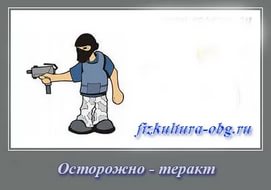 2017